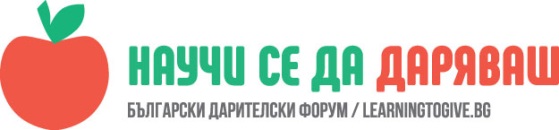 УРОК: Един милиард гладуващиНевяна Иванова, преподавател в 7.СУ „Свети Седмочисленици”, гр. СофияЧасът е проведен във II Б клас на 13.04.2018 г.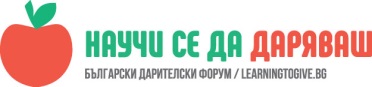 Целта на урока е децата да разберат колко ценна и полезна е храната, но и да разберат, че има гладуващи хора, които поради някаква причина не могат да се нахранят пълноценно.Може да се каже, че подготовката за днешния урок започна 4 дни по-рано. Подготовката се изразяваше в това, че в класната стая бяха донесени от ученик две китки магданоз. Едната китка децата я поставиха в чаша с вода и всеки ден дежурният ученик й сменяше водата, а другата китка магданоз беше без вода. Защо беше необходимо това? – ще разберете по-надолу в течение на разказа за протичането на урока „Един милиард гладуващи“.Гост по днешната тема беше Ивелина Ковачева (майка на Стоян от класа). Ивелина беше доброволец в урока „Сандвич на класа“, в който децата много се забавляваха, но и много научиха. Та... Ивелина беше познат човек на учениците и урокът директно започна.Нашият гост въведе второкласниците в темата, като им показваше снимки. Първо им показа снимка на мръсно, бедно и гладно дете (в много мрачна обстановка) и в ръцете си държеше само картофи. „Като гледате това дете, можете ли да предположите за какво ще си говорим в този час?“ – Ивелина„За картофи.“ – Филип„За бедните хора... деца.“ – Теа„За хората, които нямат храна да ядат.“ – ЖанетИвелина приветства отговорите на децата и затова продължи да им показва още снимки. Снимките бяха също на мръсни и бедни деца, които са се усмихнали, защото чакат храна в чинийките си.„Тези деца са щастливи, защото ще ядат.“ – ТеаИмаше снимка и на пълни колички в супермаркет, в които се събира благотворително храна. Ивелина поговори с децата на тази тема и децата й показаха колко много знаят за храната, която можем да дарим, ако имаме възможност и желание. Много деца се бяха сблъсквали с такива колички в големите хипер маркети, особено наскоро около Великден.Ивелина показа на учениците две снимки – едната беше на плодове и зеленчуци, а другата на чипсове, сладкиши - вкусни, но и много вредни храни.„Коя снимка е с полезни храни и защо и коя снимка е с вредни храни и защо?“ – Ивелина„Снимката с плодовете и зеленчуците е полезна храна, защото те са важни за хората.“ – Боряна„Снимката с чипса е вредна храна, защото тя е „мъртва“ храна. С нея не се наяждаш.“ – Александър Христов„Но е много вкусна.“ – се чу глас в стаята.„Да, вкусно е. И аз обичам чипс и сладки неща. Много обичам, но трябва да си похапвате по малко от тях. Не бива да прекалявате. Веднъж в месеца можете да хапнете.“ – ИвелинаСлед снимките Ивелина пристъпи към китките магданоз.„Защо едната китка магданоз е свежа, все още зелена и изглежда добре, а другата е пожълтяла, суха...?“ – ИвелинаДецата се надпреварваха да отговарят. Те обясниха, че едната китка магданоз е още свежа и зелена, защото е била във вода, а другата не е била потопена във вода.Ивелина поговори с децата, че както растенията имат нужда от вода, светлина и грижа, така и хората имат нужда от храна и вода.„От какво още имат нужда хората?“ – Ивелина„Хората имат нужда от вода, дрехи, храна, подслон.“ – Стоян„От спане.“ – Захари„Имат нужда и от любов.“ – ВяраСтрахотни отговори получи Ивелина.Следващата стъпка от урока беше класът да се раздели на групи, по молба на нашия гост. Децата бързо се групираха и съставиха 4 групи. Преди да започне същността на играта по групи, Ивелина попита децата по колко пъти на ден човек се храни. Последваха различни отговори – по 4, 7, 10, 3 пъти.Ивелина раздаде на всеки отбор лист с дните от седмицата и по един плик с храна. Условието на играта беше децата да разпределят храната така, че да не остане никаква храна в плика. Можете само да си представите каква еуфория настъпи в стаята. (Истината е, че урокът се проведе почти по обедно време и децата мислеха само за храна.) Вълнението беше голямо, но отборите се постараха максимално да изпълнят задачата, без да ядат от храната. След като отборите бяха готови, Ивелина помоли всеки отбор да каже за всеки ден от седмицата по колко и каква храна е избрал. Отборите казваха, а Ивелина записваше на дъската. Като цяло и 4-те отбора се бяха постарали да разпределят равномерно храната си през седмицата. Ивелина им обясни как да разпределят правилно храната си, така че да не преяждат, а и да имат за всеки ден.Ивелина мина и събра раздадената храна, защото й трябваше за следващата игра. Тя мина през всеки отбор и произволно му раздаде храна. Условието беше да разпределят храната си в дните от седмицата. Имаха 3 минути за работа. Новото в тази игра беше, че едни отбори имаха много малко храна, почти недостатъчна за цялата седмица, а други отбори имаха прекалено много храна. В стаята имаше спорове как да разпределят храната и в кои дни да не ядат, така че да им стигне. В единия отбор се чуваха следните думи на Ниа: „В понеделник ще ядем, във вторник сме на диета. В сряда ще ядем, в четвъртък сме на диета...“. Ниа каза, че техният отбор ще яде през ден.„Ние имаме твърде много храна.“ – каза Лили от друг отбор.С помощта на децата Ивелина описа количеството храна на всеки отбор и развносметката беше, че 3 отбора имат много малко храна и ще се наложи да гладуват някой ден, а четвъртият отбор има прекалено много и дори излишна храна.„Какво е решението?“ – Ивелина„Отборът с многото храна да даде на нашия отбор.“ – Стоян„Точно така – когато някой има много храна, нищо не му пречи да я сподели с другите хора, за които тя е недостатъчна.“ – ИвелинаИзненадващо за всички, Ивелина призова децата веднага да изядат цялата храна, която виждат (тя им раздаде и още). Целта беше бързо да изядат всичко. Децата изядоха бонбоните и шоколадчетата много бързо. „Ох, госпожо, стана ми лошо от толкова сладко.“ – ТеаСлед като в стаята останаха само опаковки, Ивелина попита децата каква грешка направиха току-що.„Изядохме бързо храната, а трябваше по-бавно.“ – Жанет„Ядохме много сладко.“ - Боян„Вие изядохте всичко, а никой не се сети да почерпи госпожата и мен с бонбони. Не си споделихте храната.“ – ИвелинаТук някои деца си дадоха малко от шоколадчетата или запазени за по-късно бонбони на Ивелина и мен.„Вие хапнахте много сладко, а след малко ви предстои обяд. И сега, като сте се наяли, кой ще изяде обяда в стола. Вие няма да можете да обядвате и храната ви ще бъде изхвърлена. А знаете ли колко много хора по света не могат да си позволят обяд.“ – ИвелинаДецата се успокоиха и започнаха да я слушат. Тази игра се оказа много полезна, защото освен на думи, децата проумяха урока и на практика.Ивелина обясни и друга грешка, която допуснаха – изядоха бързо храната и не погледнаха срока на годност. Когато пазаруват в магазин, винаги трябва да търсят и да следят срока на годност на храните, защото ако купят продукт с изтекъл срок на годност, ще трябва да го изхвърлят, а са платили за него. „А ако го изядем, може да ни заболи коремът.” – Стоян„Много е важно да се храните с полезна храна, която е със срок на годност.” – Ивелина„Когато давате храна на някого, не му казвайте: „Ето ти храна от съжаление”. Казвайте му: „Давам ти тази храна за здраве.”. Не унижавайте хората, които нямат пари или възможност да си закупят храна. Споделяйте, когато имате.” – Ивелина„Аз ви донесох подаръци, а сега аз и г-жа Иванова искаме подаръци от вас. Молбата ми е всеки да нарисува рисунка за това как се е чувствал по време на днешния урок – да изрази емоцията си в картина.” – с тези думи се обърна Ивелина към учениците.„Можете да сте полезни на хората не само с пари – можете да им помагате с отделено ваше време, с физическа помощ, с внимание.” - Ивелина